                              Российская Федерация          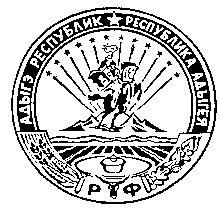 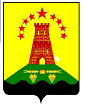                               Республика Адыгея                        Совет народных депутатов                     муниципального образования               «Дукмасовское сельское поселение» х.Дукмасов                                                                                                             29.12.2018г.                                                                                                                       № 14                                                            П Р О Т О К О Л                 четырнадцатой сессии четвертого созыва  Совета народных депутатов                   муниципального образования «Дукмасовское сельское поселение»                                                                                                          Всего депутатов 10                                                                                                         Присутствует 10 депутатов:Алмазов Сергей ВладимировичДевер Людмила НиколаевнаДубовик Валерий НиколаевичМакарян Аршалуйс АвтандиловичПетухов Владимир АнатольевичШикенин Николай ПетровичШилько Иван ИвановичШувалов Виктор НиколаевичФранцева Галина ВасильевнаЧукалин Сергей Петрович       На сессию приглашены и присутствовали :  Заместитель прокурора Шовгеновского района Хагурова Лариса Витальевна, руководители предприятий и учреждений  Дукмасовского сельского поселения, муниципальные служащие администрации муниципального образования «Дукмасовское сельское поселение».          Присутствующие приветствовали Государственные Флаги Российской Федерации,Республики Адыгея и муниципального образования «Дукмасовское сельское поселение».           Председательствующий – Шикенин Василий Петрович – председатель Совета народных депутатов муниципального образования «Дукмасовское сельское поселение».Секретарь – Рассоха Валентина Андреевна, зав. канцелярией администрации муниципального образования «Дукмасовское сельское поселение».                                           Повестка дня  сессии :      1. Об утверждении  бюджета муниципального  образования «Дукмасовское сельское поселение» на 2019 год и  плановый период 2020-2021гг.       / докл. Шуова И.К.– финансист администрации муниципального          образования «Дукмасовское  сельское поселение»/.      2. О внесении изменений и дополнений в решение Совета народных депутатов муници-пального  образования «Дукмасовское сельское поселение»  от 19.12.2017г. № 20  «Об утверждении  бюджета муниципального  образования  «Дукмасовское  сельское  поселе-ние» на 2018год и  плановый  период  2019-2020гг.»       / докл. Шуова И.К.– финансист администрации муниципального          образования «Дукмасовское  сельское поселение»/. СЛУШАЛИ :      1. Об утверждении  бюджета муниципального  образования «Дукмасовское сельское поселение» на 2019 год и  плановый период 2020-2021гг.       / докл. Шуова И.К.– финансист администрации муниципального          образования «Дукмасовское  сельское поселение»/. РЕШИЛИ :   1.  Утвердить бюджет муниципального образования  «Дукмасовское сельское поселение» на 2019 год и  плановый период 2020-2021гг.                                  Принято единогласно.СЛУШАЛИ : 2. О внесении изменений и дополнений в решение Совета народных депутатов муниципального  образования «Дукмасовское сельское поселение»  от 19.12.2017г. № 20  «Об утверждении  бюджета муниципального  образования  «Дукмасовское  сельское  поселение» на 2018год и  плановый  период  2019-2020гг.»       / докл. Шуова И.К.– финансист администрации муниципального          образования «Дукмасовское  сельское поселение»/. РЕШИЛИ :       1.  Внести изменения и дополнения в решение Совета народных депутатов муниципального образования «Дукмасовское   сельское поселение»  от 19.12.2017г. № 20 «Об утверждении бюджета муниципального  образования «Дукмасовское сельское поселение» на 2018год и  плановый период  2019-2020гг.» .                                   Принято единогласно.Глава муниципального образования«Дукмасовское сельское поселение»                                                 В.П.Шикенин      